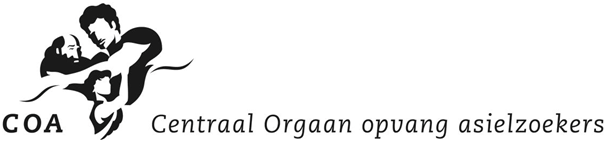 K l a n t p r o f i e lDatumPERSOONLIJKE GEGEVENSNaamBSNVerblijfAZCGeboortedatumVerblijfAdresNationaliteitNationaliteitGeslachtBurgerlijke staatBurgerlijke staatTelefoonnummerTelefoonnummerE-mailadresE-mailadresE-mailadresDigiD aangevraagdDigiD aangevraagdRijbewijsRijbewijsLand rijbewijsLand rijbewijsLand rijbewijsFAMILIEGEGEVENSLand van herkomstLand van herkomstGezinshereniging aangevraagdGezinshereniging aangevraagdToelichtingOverige gezinsledenOverige gezinsledenOverige gezinsledenOverige gezinsledenOverige gezinsledenVoornaamAchternaamGeboortedatumGeslachtFamilierelatieSTATUSGEGEVENSSoort verblijfsvergunningDatum VerblijfsvergunningDatum start verblijfsrechtDatum einde verblijfsrechtV-INBURGERINGDUO lening toegekendInstemming deelname V-inburgeringDatumReden indien NeePID map ontvangenDatumToets taalleerbaarheidScoreResultaat toets taalleerbaarheidDatumToets spreekvaardigheid NT2Resultaat toets spreekvaardigheid NT2DatumOpleidingsniveauActiviteitenActiviteitenActiviteitenActiviteitenDeelname taalles activiteitenVanTotResultaatEDUCATIEVE GEGEVENSTaalvaardigheidTaalvaardigheidTaalvaardigheidTaalvaardigheidTaalMondelingSchriftelijkPresentie NT2-lessenPresentie NT2-lessenPercentageEducatieEducatieEducatieEducatieEducatieEducatieOpleidingVanTotLandDiplomaIn bezitTrainingTrainingTrainingTrainingPeriodeResultaatKNM-deelnameKNM-deelnameKNM-deelnameDemocratie en rechtstaatGezondheidszorg in NederlandInburgeringsplichtOnderwijs in NederlandWerk en Orientatie Ned. ArbeidsmarktWonen in NederlandUAF UAF UAF UAF Contact UAFDatum contact UAFInternationale diploma-/onderwijsniveauwaardering (IDW/ION)(één diploma mag kosteloos gewaardeerd worden)Internationale diploma-/onderwijsniveauwaardering (IDW/ION)(één diploma mag kosteloos gewaardeerd worden)Waardering aangevraagdVoorNederlands niveauRichtingARBEIDSGEGEVENSCurriculum Vitae (CV)Curriculum Vitae (CV)CV gemaaktWerkervaringWerkervaringWerkervaringWerkervaringWerkervaringWerkervaringBeroepVanTotLandToelichtingSoort aanstellingZelfwerkzaamheidZelfwerkzaamheidZelfwerkzaamheidTaakVanTotTotOverige competenties en computervaardighedenOverige competenties en computervaardighedenCompetentie/ vaardigheidNiveauNiveauVrijetijdsbesteding (hobby’s)TOEKOMST IN NEDERLANDAmbitiesVoor vragen kunt u contact opnemen metNaamE-mailadres